Obecní úřad Tučín zve všechny generace děti, mládež, rodiče s dětmi i dospěléna společnou akci:„Ukliďme si okolí Tučína společně“Také Vám vadí a nejsou Vám lhostejné odpadky odhozené na zemi, v trávě, ve volné přírodě či po příkopech kolem cest?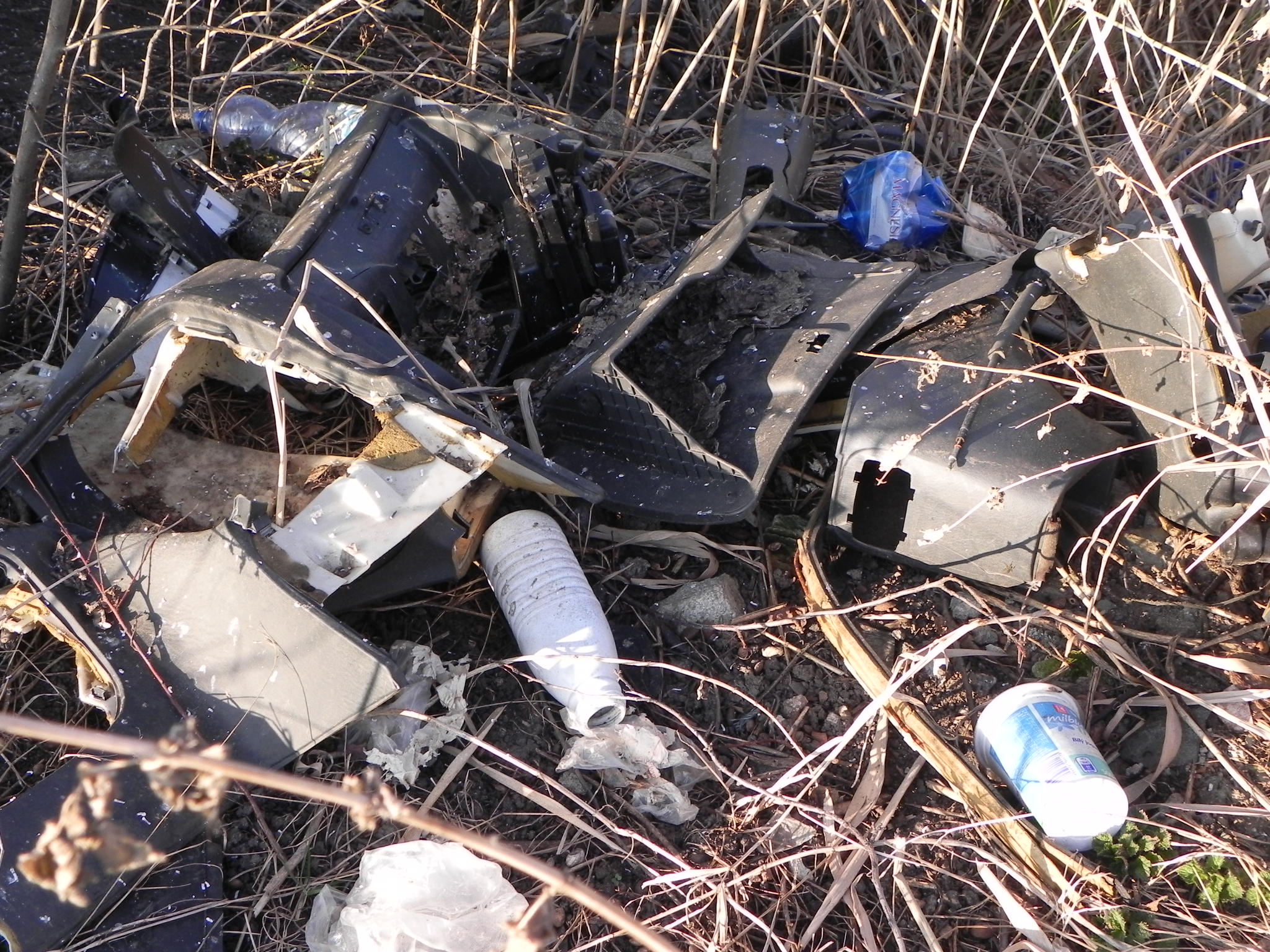 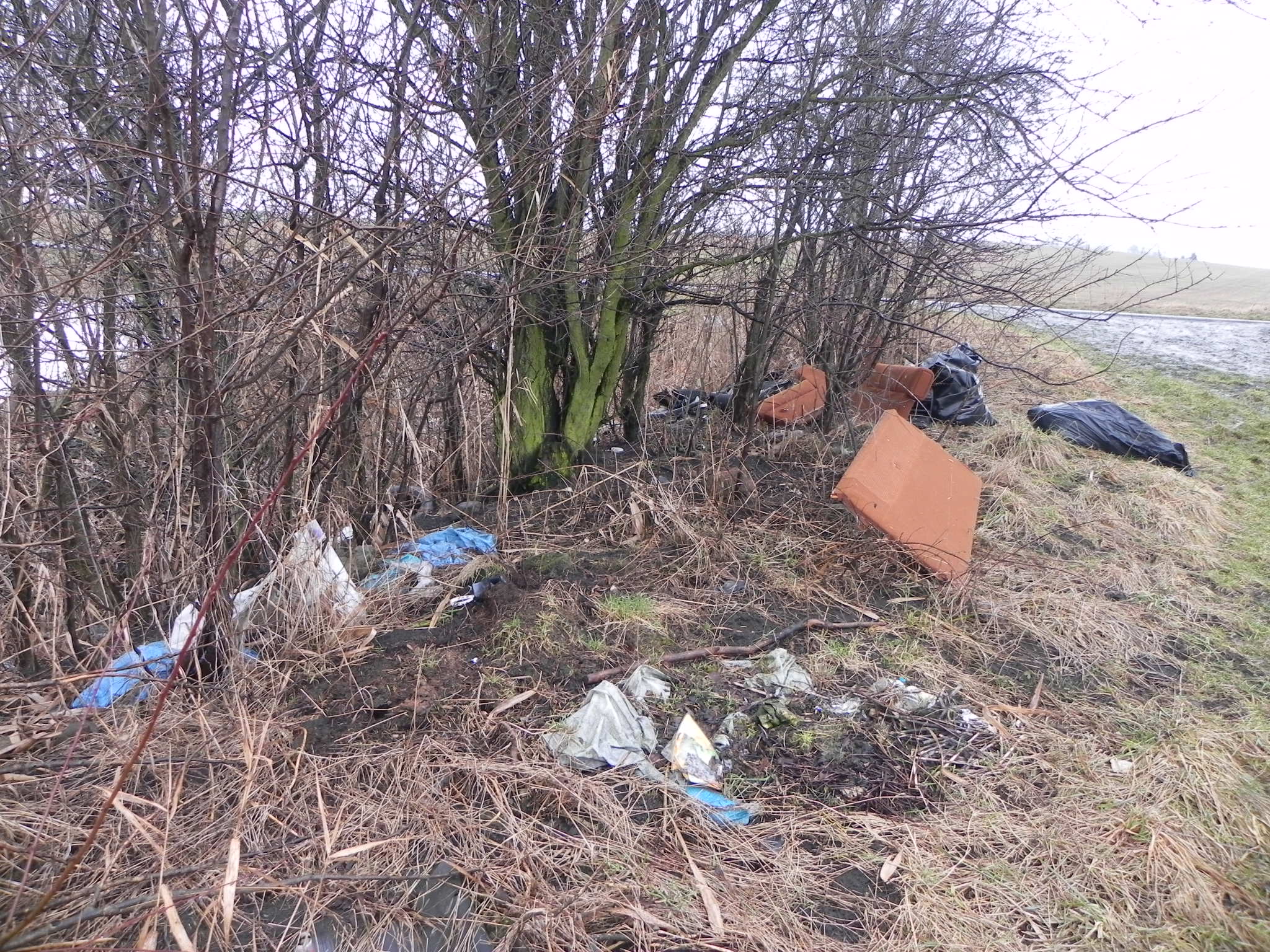 ANO ?Přijďte v sobotu 16.4.2016  v 9:00 hod na točnu u koupalištěVšichni dobrovolní účastníci budou vybavení rukavicemi, a budou rozmístěni na místa v okolí Tučína, kde bude probíhat úklid do igelitových pytlů a kontejnerů, které budou k dispozici na srazu.*Budou se uklízet veřejná prostranství, příkopy kolem cest a ozeleněné plochy.Po úklidu vybraných lokalit bude přichystané pro všechny účastníky akce občerstvení z udírny a něco na spláchnutí před pohostinstvím Na Rybníčku.*Tato dobrovolnická akce je podporována i celorepublikovou úklidovou akcí Ukliďme svět,ukliďme Česko 2016 